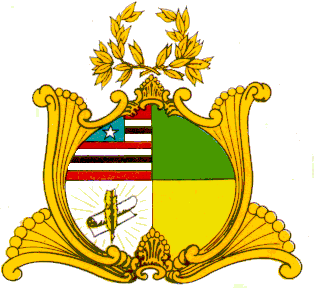 ASSEMBLEIA LEGISLATIVA DO ESTADO DO MARANHÃOGABINETE DO DEPUTADO MARCOS CALDASREQUERIMENTO Nº                   / 2020 	       Senhor Presidente,Nos termos do que dispõe o Regimento Interno da Assembleia Legislativa Estado do Maranhão, requeiro a Vossa Excelência que, após a apreciação da Mesa, seja consignada nos Anais desta Casa, mensagem de pesar pelo falecimento de Marina Melo, filha do Deputado Estadual Arnaldo Melo e da Dra. Valderês, ocorrido no dia 16 de julho, quinta-feira do ano de 2020, em São Luís-MA, no Hospital São Domingos.Neste momento de tamanha tristeza e consternação as palavras pouco aliviam em momentos de grande dor como esse, porém, sei que existe conforto em saber que há amigos que se preocupam e lhes prestam solidariedade. Peço a Deus que lhes deem forças, sabedoria e coragem, para lidarem com este momento difícil, pela irreparável perda. Requeiro que seja enviada esta mensagem de condolências aos familiares e amigos enlutados. Recebam o meu abraço de consolo e solidariedade.         Assembleia Legislativa do Estado do Maranhão, em 20 de julho de 2020.MARCOS CALDASDeputado EstadualPTB_________________________________________________________________________Av. Jerônimo de Albuquerque, S/Nº, Sítio Rangedor – Calhau / CEP: 65071-750 – São Luís/MAFone: (098) 3269-3000 / marcoscaldas@hotmail.com.br 